SEQUÊNCIA DIDÁTICA: NOSSO CORPO ESTÁ NA HISTÓRIA DATA: SEMANA DE 23/11 ATÉ 27/11OLÁ! GABRIELLI!! OLÁ ERICK! OLÁ PEDRO!!! OLÁ KAUÃ!!!ESCREVA A DATA;ESCREVA O SEU NOME COMPLETOHISTÓRIA E GEOGRAFIAASSISTA O VÍDEO SOBRE AS FRAÇÕEShttps://www.youtube.com/watch?v=4OTuvoFvAC0 ATIVIDADE 01AGORA PINTE APENAS AS FIGURAS QUE REPRESENTAM A METADE: 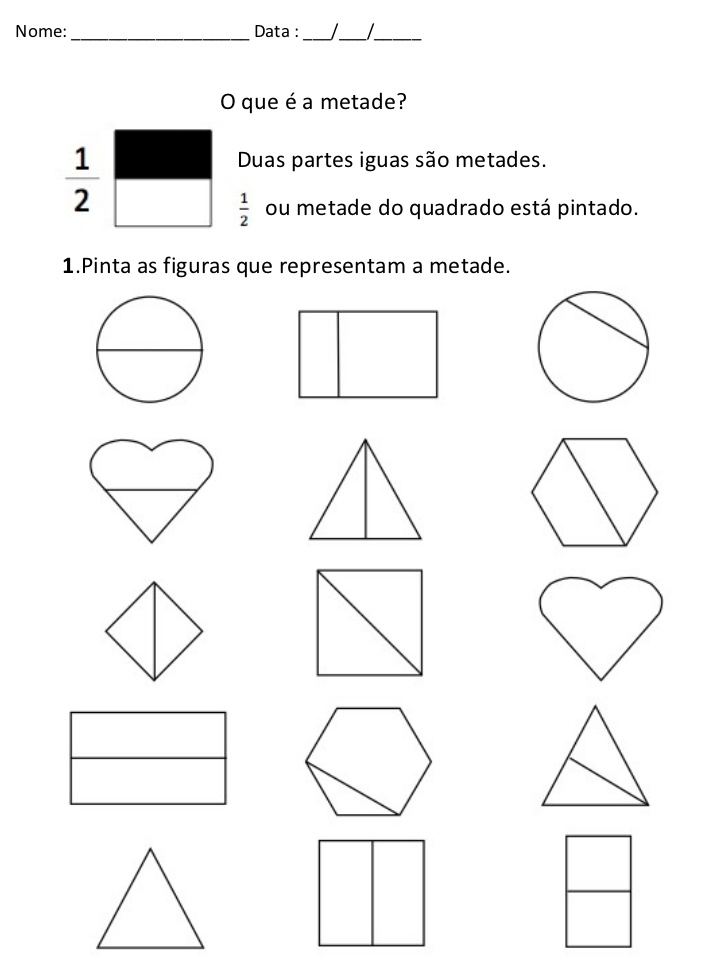 ATIVIDADE 02OBSERVE AS FIGURAS E COMPLETE COM O QUE ESTÁ FALTANDO: 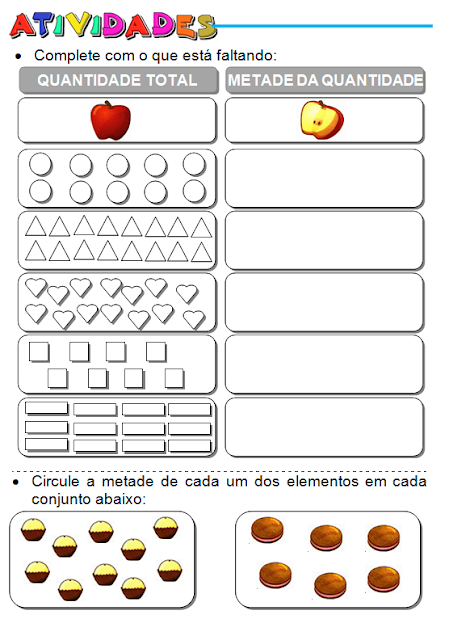 ATIVIDADE 03        INTEIRO E METADECOMPLETE AS FIGURAS ABAIXO: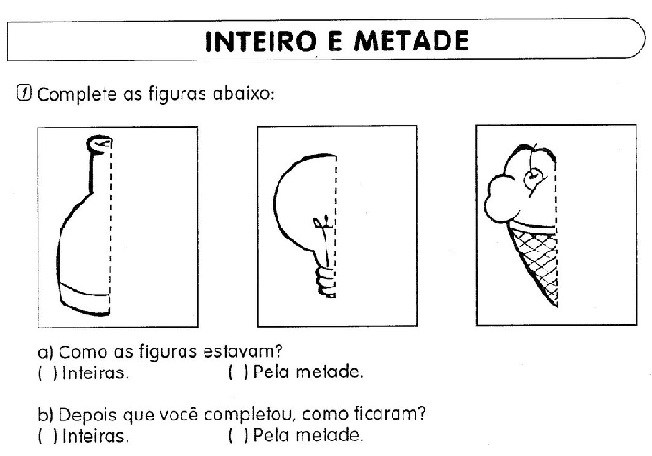 COMO AS FIGURAS ESTAVAM?B)      (   ) INTERIRAS                                                  (    ) PELA METADEDEPOIS QUE VOCÊ COMPLETOU COMO FICARAM?     (   ) INTERIRAS                                                  (    ) PELA METADE Escola Municipal de Educação Básica Augustinho Marcon.Catanduvas, novembro de 2020.Diretora: Tatiana Bittencourt Menegat. Assessora Técnica Pedagógica: Maristela Apª. Borella Baraúna.Assessora Técnica Administrativa: Margarete Petter Dutra.Professora: Janete Taciana de Marquias.Aluno(a): 5º Anos 2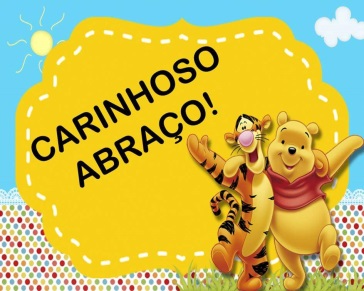 TUDO BEM COM VOCÊS E SEUS FAMILIARES POR ENQUANTO VAMOS PROSSEGUIR COM AS ATIVIDADES REMOTAS, ESTOU MUITO FELIZ DE VER O ESFORÇO DE VOCÊS EM REALIZAR AS ATIVIDADES. TAMBÉM QUERIA AGRADECER AOS FAMILIARES PELO APOIO E A DEDICAÇÃO EM AJUDAR VOCÊS EM TODAS AS ATIVIDADES PROPOSTAS. CONTINUE ASSIM REALIZANDO TODAS AS ATIVIDADES COM CAPRICHO. OBRIGADA!  QUALQUER DÚVIDA ESTOU A DISPOSIÇÃO.   O QUE É A METADE?DUAS PARTES IGUAIS SÃO A METADE.  OU METADE DO QUADRADO QUE ESTÁ      PINTADO